Участие на ОЕКЖ Бургас в Юбилейна научна конференция с международно участие „Животновъдството пред предизвикателствата на екологичните промени“, посветена на 75 години Земеделски институт - Стара Загора и 117 години животновъдна наука в БългарияНа 19 октомври, по покана на проф. д-р Стайка Лалева-директор на Земеделски Институт Стара Загора, взехме участие в Юбилейна научна конференция с международно участие „Животновъдството пред предизвикателствата на екологичните промени“, посветена на 75 години Земеделски институт - Стара Загора и 117 години животновъдна наука в България, която се проведе под патронажа на Кмета на община Стара Загора г-н Живко Тодоров и под почетното председателство на Председателя на Селскостопанска академия проф. д-р Васил Николов. В рамките на конференцията проведохме работна среща с г-н Rogé Blanc – кавалер на ордена на Почетния легион на Франция, основател и почетен председател на най-голямото европейско изложение за животновъди и лидер на международните професионални изложения по животновъдство Соме дьо Лелеваж, което се провежда във френския град Клермон Феран и настоящ директор по международна му дейност. Изложението е световната изложба по генетика, техника и добри практики, с изложбена площ от 175 дка с посещения от над 88 000 посетители, от които 4 000 са чуждестранни гости от 84 държави, с 1 500 изложители, от които 300 чуждестранни такива от 36 държави, с участие на 2 000 животни с висока генетична стойност. Целта на срещата беше съвместна инициатива на г-н Жельо Вардунски- кмет на община Камено и ОЕКЖ Бургас в лицето на г-жа Лидия Станкова – директор на Областна дирекция „Земеделие“ Бургас за изграждане на инфраструктура и откриване на изложение по животновъдство на територията на община Камено. На 21 октомври, в гр. Камено се проведе договорената по рано работна среща в присъствието на зам. кмет на община Камено Георги Георгиев и арх. Красимир Кирилов - главния архитект на община Камено, на която бяха начертани следващите стъпки по изработване на съвместна програма, коментирана помощ и логистика от френска страна както и бъдещата съвместна дейност и обмен на информация. 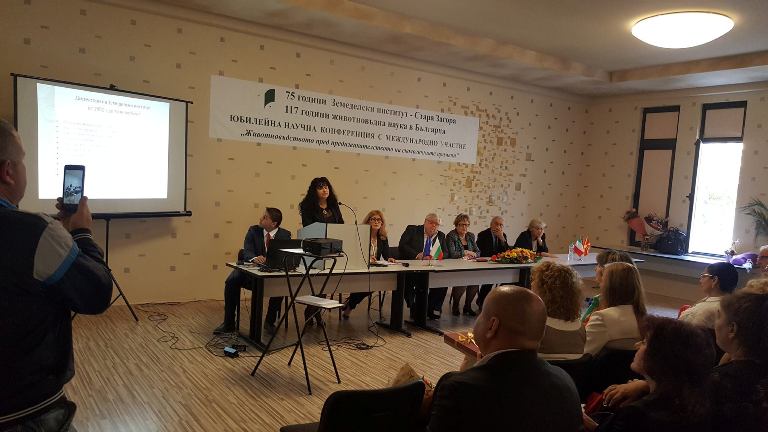 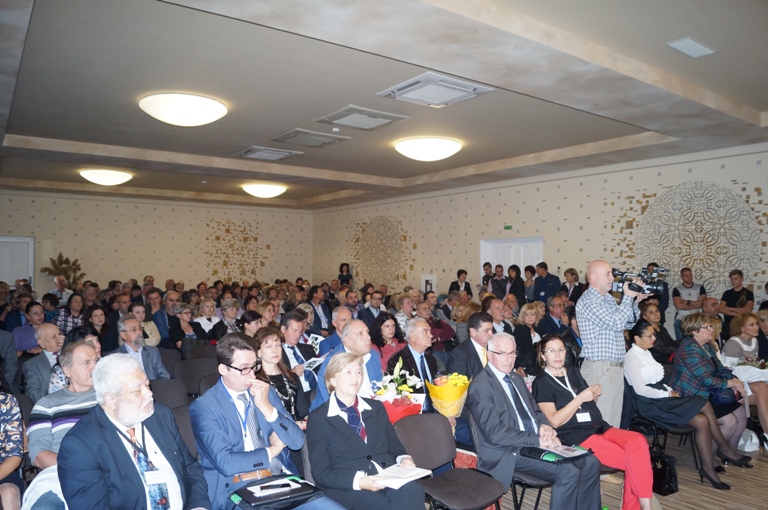 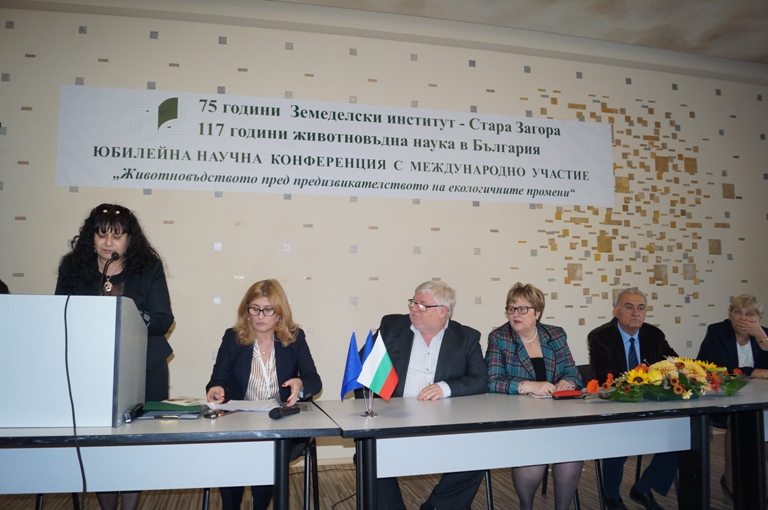 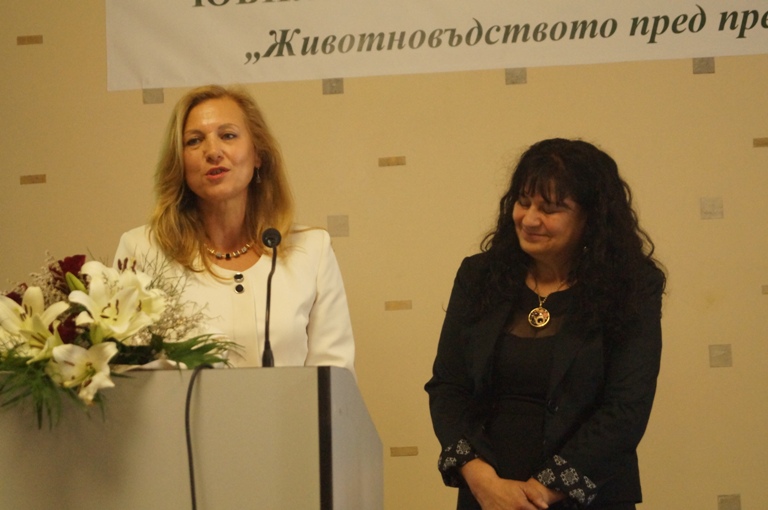 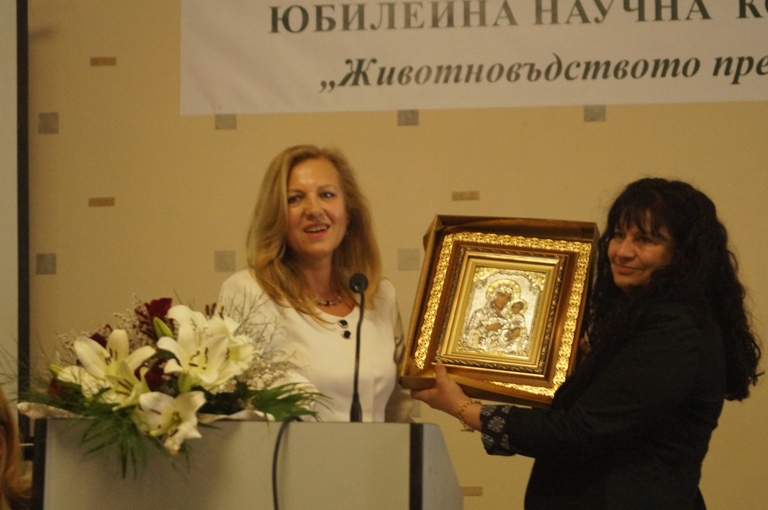 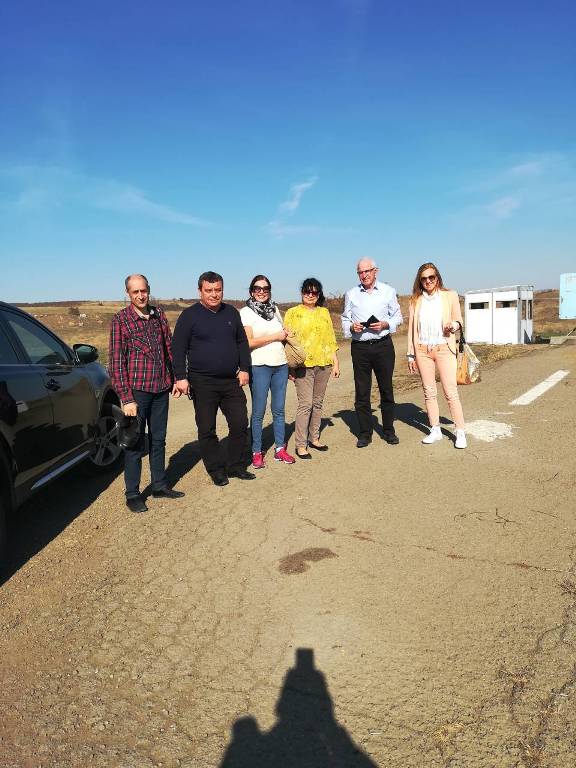 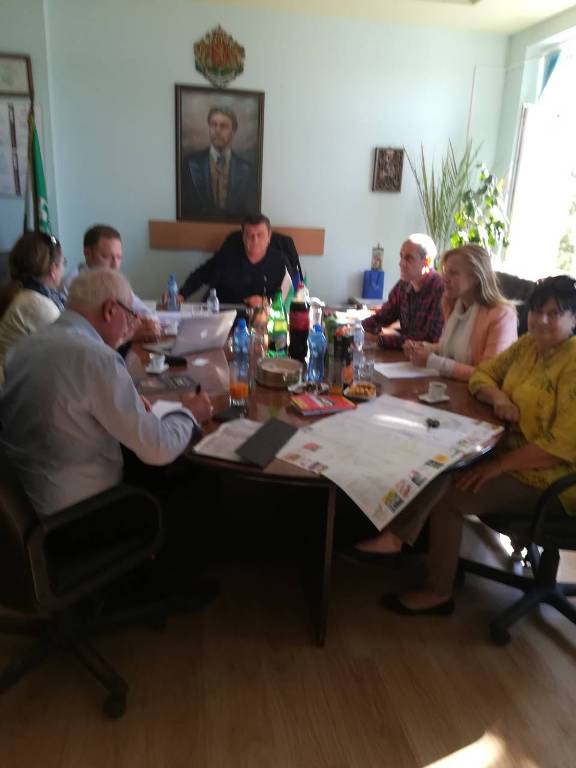 